ČETVRTAK, 16.4.2020.1. RAZRED1.sat – MATEMATIKAJEDINICE I DESETICE – vježbanje i ponavljanje-  u ZBIRCI ZADATAKA riješi zadatke na 93. stranici i   u RADNOJ BILJEŽNICI riješi zadatke na 70. stranici2. sat – HRVATSKI JEZIKČasopis za djecu- na slijedećem linku prolistaj dječji časopis „Prvi izbor” i pročitaj što ti se učini zanimljivimLink na stranicu časopisa je: https://mozaik-knjiga.hr/casopisi-pretplatnika/
Lozinka je: casopis042020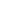 - kad pronađeš što ti se sviđa, uvježbaj dobro čitati, može samo jedan dio, pa mi pošalji snimku da čujem   kako čitaš 3. i 4. sat – ENGLESKI JEZIKUNIT 5: COLOURSLESSON 1: SPRING COLOURSPogledati video na poveznici i riješiti zadatke iz videahttps://drive.google.com/file/d/1yucpFWBiW8xWZqX_uA6srduR55BehG-Q/view?usp=sharing5. sat – TZK- vježbaj s učiteljem i sportašima u Školi na trećem na HRT3